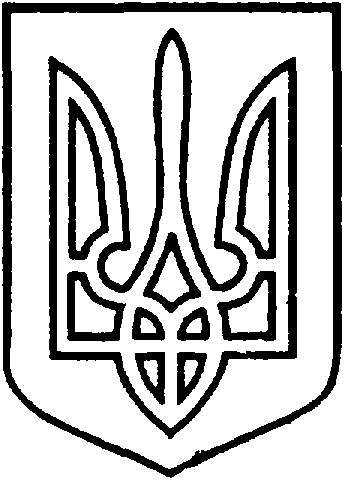 СЄВЄРОДОНЕЦЬКА МІСЬКАВІЙСЬКОВО-ЦИВІЛЬНА АДМІНІСТРАЦІЯСЄВЄРОДОНЕЦЬКОГО РАЙОНУ  ЛУГАНСЬКОЇ  ОБЛАСТІРОЗПОРЯДЖЕННЯкерівника Сєвєродонецької міської  військово-цивільної адміністрації“21” травня 2021 року                                                                         № 749Про внесення змін до Міської цільової програми “Фінансова підтримка громадськихорганізацій ветеранів м.Сєвєродонецька на 2021 рікʼʼКеруючись п.п. 8 ч. 3 ст. 6 ʻʻПро військово-цивільні адміністраціїʼʼ, розпорядженням керівника Сєвєродонецької міської військово-цивільної адміністрації від 15.04.2021 № 462 “Про внесення змін до бюджету Сєвєродонецької міської територіальної громади на 2021 рік”та розглянувши клопотання голови ГО ʻʻВетерани Чорнобиля м.Сєвєродонецькаʼʼзобов’язую1. Внести зміни до розпорядження керівника Військово-цивільної адміністрації міста Сєвєродонецьк Луганської області від 28.01.2021                   № 164 “Про затвердження міської цільової програми “Фінансова підтримка громадських організацій ветеранів м.Сєвєродонецька на                   2021 рік”, а саме:	1.1. Змінити назву Міська цільова програма “Фінансова підтримка громадських організацій ветеранів м.Сєвєродонецька на 2021 рікʼʼ на  Цільова програма ʻʻФінансова підтримка громадських організацій ветеранів Сєвєродонецької міської територіальної громади на 2021 рік ”;	1.2. У п.9 розділу 1 цифри «1255,176» замінити цифрами                                 «1259,776»;	1.3. У графі “Орієнтовні обсяги фінансування на 2021 рік” розділу 6 цифри « 251,851» замінити цифрами« 256,451»;	1.4. У додатку до розпорядження керівника Військово-цивільної адміністрації міста Сєвєродонецьк Луганської області від                                    28.01.2021 № 164 “Про затвердження міської цільової програми “Фінансова підтримка громадських організацій ветеранів м.Сєвєродонецька на 2021 рік” слова «ВЦА міста Сєвєродонецьк», «місцевий бюджет» замінити словами «Сєвєродонецька міська ВЦА» та «бюджет Сєвєродонецької міської територіальної громади» відповідно;	1.5. Додаток до розпорядження керівника Військово-цивільної адміністрації міста Сєвєродонецьк Луганської області від                                    28.01.2021 № 164 “Про затвердження міської цільової програми “Фінансова підтримка громадських організацій ветеранів м.Сєвєродонецька на 2021 рік” викласти в новій редакції (додається).	2. Дане розпорядження підлягає оприлюдненню.	3. Контроль за виконанням цього розпорядження покласти на                               заступника керівника Сєвєродонецької міської військово-цивільної адміністрації Тетяну Верховську.Керівник Сєвєродонецької міськоївійськово-цивільної адміністрації                           Олександр СТРЮКДодатокдо розпорядження керівникаСєвєродонецької міськоївійськово-цивільної адміністраціївід 21травня 2021 № 749Цільова програма “Фінансова підтримка громадськихорганізацій ветеранів Сєвєродонецької міської територіальної громади на 2021 рік”м.Сєвєродонецьк 20211.ПАСПОРТПРОГРАМИЦільової програми “Фінансова підтримка громадських організацій  Сєвєродонецької міської територіальної громади на2021рік2. Склад проблемиОдним з першочергових завдань держави та місцевих органів влади є розвиток системи соціального захисту населення, підвищення добробуту громадян. Ефективна соціальна політика щодо всебічного вирішення проблем ветеранів є можливою лише за умови комплексної взаємодії органів  влади та  громадських організацій ветеранів.Громадські організації ветеранів беруть активну участь у розв’язанні проблем ветеранів та  осіб з інвалідністю, пов’язаних із поліпшенням матеріально-побутових умов, організацією культурного дозвілля, сприяють посиленню соціального захисту своїх членів, здійснюють підтримку їх громадської діяльності, тісно співпрацюють з органами влади та громадськими волонтерськими структурами.З метою посилення соціального захисту ветеранів війни, учасників бойових дій, осіб з інвалідністю та членів сімей загиблих воїнів на території інших держав, ліквідаторів та потерпілих внаслідок аварії на ЧАЕС, ветеранів та учасників АТО/ООС, виникла необхідність в розробці та затверджені міської програми фінансової підтримки громадських організацій ветеранів міста Сєвєродонецька на 2021 рік.Організації діють на підставі Статутів, в своїй діяльності керуються Законом України «Про громадські об’єднання» та іншими законодавчими актами. Актуальність цієї Програми обумовлена зростанням ролі громадських організацій в державі і підвищенням їх ролі та авторитету щодо участі у громадському житті міста.Програма спрямована на фінансову підтримку громадських організацій, які об’єднують ветеранів війни і праці, учасників та дітей війни, осіб з інвалідністю, людей похилого віку, пенсіонерів, воїнів-інтернаціоналістів, ліквідаторів аварії на Чорнобильській АЕС, ветеранів та учасників АТО/ООС, та членів їх сімей.3. Мета програми	Метою програми є підтримка активності громадських організацій ветеранів у громадському житті міста, у патріотичному, моральному вихованні молодого покоління на  кращих традиціях життя та діяльності старшого покоління, тісна співпраця з органами влади  на користь жителям міста, забезпечення захисту прав членів організацій, соціальних, економічних, вікових та інших інтересів ветеранів війни та праці, військової служби, внутрішніх справ, інших пенсіонерів та осіб з інвалідністю, учасників ліквідації наслідків аварії на Чорнобильській АЕС, потерпілих внаслідок  Чорнобильської  катастрофи, учасників бойових дій в Афганістані, ветеранів та учасників АТО/ООС.4. Шляхи і способи розв’язання проблеми	Програма фінансової підтримки ветеранських організацій міста Сєвєродонецька на 2021 рік розроблена на виконання Бюджетного кодексу України, Законів України “Про військово-цивільні адміністрації”, «Про статус ветеранів війни, гарантії їх соціального захисту», та є кроком влади у напрямку створення умов для широкого залучення громадського сектору до ефективного вирішення завдань розвитку міста та спільного пошуку нетипових цікавих методів розв’язання проблем, що стоять перед громадою. Програма розрахована на шляхи розв’язання проблем у напрямку всебічного захисту законних прав, соціальних, економічних, вікових інтересів ветеранів війни та праці, осіб з інвалідністю, учасників війни, ветеранів військової служби, інших силових структур, воїнів-інтернаціоналістів, вдів загиблих, матерів воїнів-інтернаціоналістів, ветеранів та учасників АТО/ООС, їх матеріальну підтримку. 	Програма спрямована на підвищення рівня життя ветеранів війни, створення сприятливих умов для життєвого самовизначення та самореалізації ветеранів війни, підтримки шанобливого ставлення до ветеранів та увічнення і збереження пам'яті про війни та катастрофи, про Велику Перемогу і ветеранів Другої світової війни, про ветеранів війн і військових конфліктів на території інших держав.Програма передбачає надання фінансової підтримки громадським організаціям,які об’єднують ветеранів війни і праці, учасників та дітей війни, осіб з інвалідністю, людей похилого віку, пенсіонерів, воїнів-інтернаціоналістів, ліквідаторів аварії на Чорнобильській АЕС, ветеранів та учасників АТО/ООС та членів їх сімей, а саме:громадській організації «Сєвєродонецька міська Організація ветеранів України»;громадській організації «Сєвєродонецька міська рада воїнів-інтернаціоналістів Української Спілки ветеранів Афганістану (воїнів-інтернаціоналістів)»;громадській організації «Ветерани Чорнобиля м.Сєвєродонецька»;громадській організації «Сєвєродонецька організація ветеранів та учасників АТО/ООС».5. Строки та етапи виконання програми	З 01 січня до 31 грудня 2021 року.6. Напрями діяльності, завдання та заходи ПрограмиЗавдання Програми полягає у реалізації державної політики у сфері соціального захисту населення та наданні фінансової підтримки міським громадським організаціям, які працюють в напрямку всебічного захисту законних прав, соціальних, економічних, вікових інтересів ветеранів війни, учасників бойових дій та постраждалих внаслідок аварії на ЧАЕС, ветеранів та учасників АТО/ООС:громадській організації «Сєвєродонецька міська Організація ветеранів України»;громадській організації «Сєвєродонецька міська рада воїнів-інтернаціоналістів Української Спілки ветеранів Афганістану (воїнів-інтернаціоналістів)»;громадській організації «Ветерани Чорнобиля м.Сєвєродонецька»;громадській організації «Сєвєродонецька організація ветеранів та учасників АТО/ООС».Фінансова підтримка громадських організацій здійснюється відповідно до  Порядкувикористання коштів, передбачених у міському бюджеті для надання фінансової підтримки громадським організаціям ветеранів, затвердженого рішенням Сєвєродонецької міської ради № 1042 від 26.01.2017	Програма має реалізовуватися з додержанням принципів, що обсяг бюджетних коштів, які виділяються громадським організаціям ветеранів, визначається з урахуванням:1) відповідності запланованих заходів цілям та пріоритетам державної політики у сфері соціального захисту ветеранів, а також очікуваним результатам;2) актуальності, соціальної спрямованості та інноваційності заходів для відповідної категорії громадян, а також чіткості, повноти і правильності обрання такої категорії;3) результатів діяльності громадських організацій ветеранів у минулому році та досвіду її роботи;4) раціональності та економності використання громадською організацією бюджетних коштів, зокрема обґрунтованості запропонованої вартості витрат, залучення небюджетного фінансування, відповідності запланованих витрат здійсненим заходам;5) наявності детальних розрахунків та обґрунтувань за кожним напрямом використання бюджетних коштів;6)рівня кадрового, матеріально-технічного та методичного забезпечення, необхідного для здійснення заходів;7) рівня поширення позитивного досвіду в процесі здійснення заходів.Бюджетні кошти спрямовуються на:1) здійснення заходів статутними органами громадської організації, передбачених її статутом (положенням) (пленуми, засідання ради, президії, правління, конференції, загальні збори тощо):2) здійснення заходів з реалізації завдань, визначених статутом (положенням) ветеранських організацій, з нагоди Дня ветеранів, річниці Перемоги у Другій світовій війні, Дня Незалежності України, Дня партизанської слави, Міжнародного дня громадян похилого віку, Дня пам’яті жертв голодомору, річниці виводу військ з Афганістану, річниці аварії на ЧАЕС, проведення форумів, тренінгів, курсів, фестивалів, виставок, концертів, вечорів відпочинку, засідань за круглим столом (крім оплати фуршетів та банкетів) за умови участі у них переважної більшості ветеранів, та інших;3) оплату в сумі не більш як 20 відсотків загального обсягу бюджетних коштів, передбачених громадській організації ветеранів (згідно ст. 20 ЗУ“Про статус ветеранів війни, гарантії їх соціального захисту”:- оренди службових приміщень, обладнання та інвентарю;- комунальних послуг у межах середніх норм споживання;- послуг з поштового зв’язку та електрозв’язку;- послуг з поточного ремонту інвентарю, обладнання та приміщення;- придбання канцелярських виробів і витратних матеріалів;- адміністративні витрати на організаційне та матеріально-технічне забезпечення громадських об’єднань для виконання, реалізації заходів;	4) матеріальне заохочення (винагороди) працівників громадської організації, які забезпечують роботу такої організації;	5) оплату  витрат на відрядження.Напрями діяльності, завдання та заходи Програми7. Ресурсне забезпечення програмиВиконання заходів Програми забезпечується за рахунок коштів бюджету Сєвєродонецької міської територіальної громади в межах призначень та інших джерел, не заборонених чинним законодавством України.	На 2021 рік планується фінансування в обсязі 1259,776тис. грн., в тому числі:кошти місцевого бюджету –1259,776тис. грн.Надання фінансової підтримки громадським організаціям ветеранів у 2020 р.8. Організація управління та контролю за ходом виконання Програми	8.1. Виконання програми здійснюється шляхом реалізації її заходів і завдань Сєвєродонецької міської ВЦА та громадськими організаціями ветеранів: «Сєвєродонецька міська Організація ветеранів України», «Сєвєродонецька міська рада воїнів-інтернаціоналістів Української Спілки ветеранів Афганістану (воїнів-інтернаціоналістів)», «Ветерани Чорнобиля м.Сєвєродонецька»,«Сєвєродонецька організація ветеранів та учасників АТО».8.2. Безпосередній контроль за виконанням Програми здійснює керівник                               Сєвєродонецької міської ВЦА8.3. Про виконання Програми складається звіт, який подається у І кварталі року, наступному за звітним.8.4. Громадські організації ветеранів подають щоквартально до 5 числа місяця, що настає за звітним періодом, та щороку до 10 січня до відділу бухобліку та звітності                      Сєвєродонецької міської ВЦА звіти про використання бюджетних коштів, у тому числі результативні показники, для їх узагальнення та подання щорічного звіту про стан виконання Програми.9. Очікувані кінцеві результати виконання програми, визначення її ефективностіРеалізація заходів Програми забезпечитьпідвищення рівня життя ветеранів війни, створення сприятливих умов для життєвого самовизначення та самореалізації ветеранів,  шанобливого ставлення до ветеранів та увічнення і збереження пам'яті про війни та катастрофи, а також фінансову підтримку статутної діяльності громадських організацій, діяльність яких має соціальне спрямування.Заступник керівникаСєвєродонецької міськоївійськово-цивільної адміністрації                                                                           Тетяна ВЕРХОВСЬКА1.ІніціаторрозробленняпрограмиСєвєродонецька міська ВЦА2.Дата,номеріназварозпорядчогодокументапророзробленняпрограмиРозпорядження керівника Військово-цивільної адміністрації від 21.09.2020 року №440 “Про розробку міських цільових та інших програм на 2021 рік”3.РозробникпрограмиУСЗН Сєвєродонцької міської військово-цивільної адміністрації4.СпіврозробникипрограмиГО “СОВУАТО”; «Сєвєродонецька міська рада воїнів-інтернаціоналістів Української спілки ветеранів Афганістану»; ГО “Ветерани Чорнобиля м.Сєвєродонецьк” 5.ВідповідальнийвиконавецьСєвєродонецька міська ВЦА6.ГоловнийрозпорядникбюджетнихкоштівСєвєродонецька міська ВЦА7.УчасникипрограмиГО “СОВУ АТО”; «Сєвєродонецька міська рада воїнів-інтернаціоналістів Української спілки ветеранів Афганістану»; ГО “Ветерани Чорнобиля м.Сєвєродонецьк”8.МетапрограмиПоступовевирішенняосновнихпроблемзсоціальногозахистуокремихкатегорійгромадян,місцепроживанняякихзареєстрованоум.Сєвєродонецьку,тазабезпеченнянадійнихпередумовзреалізаціїїхправтасвобод9.Термінреалізаціїпрограми2021рік10.Загальнийобсягфінансовихресурсів,тис.грнутомучислікоштиміськогобюджету1259,776тис.грн.1259,776тис.грн.11ОчікуванірезультатиНадання фінансової підтримки громадським організаціям ветеранів, забезпечення створення відповідних умов для їх функціонування, підвищення їх активності в організаційній, інформаційній роботі з ветеранами, залучення їх до участі в громадському житті12Контрользавиконанням(органуповноваженийздійснюватиконтрользавиконанням)Сєвєродонецька міська ВЦАПріоритетні завданняЗаходиСтроки виконанняВиконавціДжерела фінансуванняОрієнтовні обсяги фінансування на 2021 рік, тис. грн.Очікувані результатиПріоритетні завданняЗаходиСтроки виконанняВиконавціДжерела фінансуванняОрієнтовні обсяги фінансування на 2021 рік, тис. грн.Очікувані результатиПріоритетні завданняЗаходиСтроки виконанняВиконавціДжерела фінансуванняОрієнтовні обсяги фінансування на 2021 рік, тис. грн.Очікувані результатиФінансова підтримка ГО «Сєвєродонецька міська Організація ветеранів України»Виконання заходів, передбачених статутною діяльністю: засідання президії ради ветеранів,                               проведення звітно-виборної конференціїПроведення пленуму ради ветеранів,                                 на тему “Про підготовку заходів з нагоди 77-ї річниці визволення України від фашистських загарбників”.Проведення організаційних, святкових заходів: відзначення святкових дат, проведення семінарів на тему «Напрями ветеранського руху в громадському житті міста». Вдосконалення роботи ветеранських організацій з питань військово патриатичного виховання молоді. Проведення тематичних уроків та лекцій у навчальних закладах міста, присвячених історії Другої світової війни.Організація та проведення тематичних вечорів: ”Ліріка нашого часу”, “Вечір солдатських вдів”, “Кольорова ниточка.”Проведення заходу “Вальс про вальс”Участь у проведені,  спільно з державними органами, органами місцевої влади,  заходів присвячених державним святам.Забезпечення, разом з Сєвєродонецькою міською ВЦА, догляду за військовими похованнями, реставрація і ремонт меморіалів, пам’ятників, обелісків загиблим воїнам.Перевірка умов перебування ветеранів у медичних закладах на стаціонарному та амбулаторному лікуванні.Матеріальне заохочення працівників громадської організації, які забезпечують  її роботу.Оплата послуг зв’язку, комунальних послуг та енергоносіїв.Придбання канцелярських товарів та витратних матеріалів.Придбання ціних подарунків для вшанування ветеранів з нагоди святкових дат.Протягом 2021 рокуГО «Сєвєродонецька міська Організація ветеранів України»                      бюджет Сєвєродонецької міської територіальної громади408,850Забезпечення створення відповідних умов для функціонування громадської організації ветеранів, підвищення її активності в організаційній, інформаційній роботі з ветеранами, залучення її до участі в громадському життіФінансова підтримка ГО «Сєвєродонецька міська рада воїнів-інтернаціоналістів Української Спілки ветеранів Афганістану (воїнів-інтернаціоналістів)» Виконання заходів, передбачених її статутною діяльністю:засідання правління.Проведення організаційних, святкових заходів:семінарів, тренінгів,мітінгу-реквієму, покладання квітів, упорядкування “Меморіалу учасникам бойових дій в локальних конфліктах”, проведення зустрічі керівництва міста з представниками міського осередку Української спілки ветеранів Афганістану, членами сімей загиблих та померлих учасників бойових дій з нагоди відзначення Року учасників бойових дій на території інщих держав і 32-й річниці виведенню військ з Афганістану.Проведення військово-патріотичного турніру серед учнівської молоді міста пам’яті загиблого воїна-інтернаціоналіста Олександра Білоуса (ЗОШ 11)Проведення перевірок лікувально-профілактичних закладів міста щодо стану надання безкоштовної медичної допомоги учасникам бойових дій та осіб з інвалідністю внаслідок війни на території інших держав, які знаходяться на стаціонарному лікуванніМатеріальне заохочення працівників громадської організації,  які забезпечують її роботу.Оплата послуг зв’язку, теплопостачання.Придбання канцелярських товарів та витратних матеріалів, обладнання та інвентарю.Протягом 2021 рокуГО «Сєвєродонецька міська рада воїнів-інтернаціоналістів Української Спілки            ветеранів Афганістану (воїнів-інтернаціоналістів)» бюджет Сєвєродонецької міської територіальної громади315,625Забезпечення створення відповідних умов для функціонування громадської організації ветеранів, підвищення її активності в організаційній, інформаційній роботі з ветеранами, залучення її до участі в громадському життіФінансова підтримка ГО «Ветерани Чорнобиля м.Сєвєродонецька»Виконання заходів, передбачених її статутною діяльністю.Проведення організаційних, святкових заходів:круглих столів за участю керівництва міста по проблемним питанням ліквідаторів аварії на ЧАЕС,лекцій, бесід, зустрічей, присвячених пам’яті жертв Чорнобиля, вшанування ліквідаторів аварії на ЧАЕС до 14 грудня  та дня трагедії Чорнобильської катастрофи 26 квітня.Проведення книжкової виставки “Пам’ять про Чорнобиль”.Матеріальне заохочення працівників громадської організації,  які забезпечують її роботу.                               Придбання канцелярських товарів та витратних матеріалів, обладнання та інвентарю.Оплата оренди приміщення.Протягом 2021 рокуГО «Ветерани Чорнобиля м.Сєвєродонецька»бюджет Сєвєродонецької міської територіальної громади256,451Забезпечення створення відповідних умов для функціонування громадської організації ветеранів, підвищення її активності в організаційній, інформаційній роботі з ветеранами, залучення її до участі в громадському життіФінансова підтримка ГО «Сєвєродонецька організація ветеранів та учасників АТО»Виконання заходів, передбачених її статутною діяльністю:засідання ПравлінняПроведення організаційних, святкових заходів,  присвячених річниці заснування організації, Дню добровольця України, Дню пам’яті і примирення жертв Другої світової війни, Дню перемоги над нацизмом у Другій світовій війні, Дню прикордонника, Дню пам’яті і скорботи, Дню визволення м.Слов’янська і Краматорська від проросійських терористів, Дню визволення Сєвєродонецька від незаконних збройних формувань, Дню Хрещення Київської Русі, Дню незалежності України, Дню захисника України і Дню Українського козацтва, Дню збройних сил України.Матеріальне заохочення працівників громадської організації, які забезпечують її роботу.Оплата послуг зв’язку (інтернет).Придбання канцелярських товарів та витратних матеріалів, обладнання та інвентарю.Протягом 2021 рокуГО «Сєвєродонецька організація ветеранів та учасників АТО»бюджет Сєвєродонецької міської територіальної громади278,850Забезпечення створення відповідних умов для функціонування громадської організації ветеранів, підвищення її активності в організаційній, інформаційній роботі з ветеранами, залучення її до участі в громадському життіВсього1259,776Назва громадської організаціїОбсяги фінансування, факт2020 рік (тис.грн)Обсяги фінансування  план2021рік(тис.грн)«Сєвєродонецька міська Організація ветеранів України»359,864408,850«Сєвєродонецька міська рада воїнів-інтернаціоналістів Української Спілки ветеранів Афганістану (воїнів-інтернаціоналістів)»218,470315,625«Ветерани Чорнобиля м.Сєвєродонецька»212,946256,451«Сєвєродонецька організація ветеранів та учасників АТО»220,935278,850Всього 1012,2151259,776Найменування завданняНайменування показникаОдиниця виміруЗначення показни каНадання                                             ГО «Сєвєродонецька міська Організація ветеранів України» фінансової підтримки для виконання заходів, передбачених її статутною діяльністюПоказник витратВитрати за ріктис.грн.408,850Надання                                             ГО «Сєвєродонецька міська Організація ветеранів України» фінансової підтримки для виконання заходів, передбачених її статутною діяльністюПоказник продуктуКількість членів громадської організації ветеранівосіб16800Надання                                             ГО «Сєвєродонецька міська Організація ветеранів України» фінансової підтримки для виконання заходів, передбачених її статутною діяльністюКількість запланованих заходівод.22Надання                                             ГО «Сєвєродонецька міська Організація ветеранів України» фінансової підтримки для виконання заходів, передбачених її статутною діяльністюПоказник ефективностіСередні витрати на проведення одного заходу тис.грн.18,584Надання                                             ГО «Сєвєродонецька міська Організація ветеранів України» фінансової підтримки для виконання заходів, передбачених її статутною діяльністюСередні витрати на одного члена громадської організації ветеранівтис.грн.0,024Надання                                             ГО «Сєвєродонецька міська Організація ветеранів України» фінансової підтримки для виконання заходів, передбачених її статутною діяльністюПоказник якостіСтворення умов для функціонування громадської організації ветеранів%100Надання                                          ГО «Сєвєродонецька міська рада воїнів-інтернаціоналістів Української Спілки ветеранів Афганістану (воїнів-інтернаціоналістів)»  фінансової підтримки для виконання заходів, передбачених її статутною діяльністюПоказник витратВитрати за ріктис.грн.315,625Надання                                          ГО «Сєвєродонецька міська рада воїнів-інтернаціоналістів Української Спілки ветеранів Афганістану (воїнів-інтернаціоналістів)»  фінансової підтримки для виконання заходів, передбачених її статутною діяльністюПоказник продуктуКількість членів громадської організації ветеранівосіб400Надання                                          ГО «Сєвєродонецька міська рада воїнів-інтернаціоналістів Української Спілки ветеранів Афганістану (воїнів-інтернаціоналістів)»  фінансової підтримки для виконання заходів, передбачених її статутною діяльністюКількість запланованих заходівод.20Надання                                          ГО «Сєвєродонецька міська рада воїнів-інтернаціоналістів Української Спілки ветеранів Афганістану (воїнів-інтернаціоналістів)»  фінансової підтримки для виконання заходів, передбачених її статутною діяльністюПоказник ефективностіСередні витрати на проведення одного заходу тис.грн.15,781Надання                                          ГО «Сєвєродонецька міська рада воїнів-інтернаціоналістів Української Спілки ветеранів Афганістану (воїнів-інтернаціоналістів)»  фінансової підтримки для виконання заходів, передбачених її статутною діяльністюСередні витрати на одного члена громадської організації ветеранівтис.грн.0,789Надання                                          ГО «Сєвєродонецька міська рада воїнів-інтернаціоналістів Української Спілки ветеранів Афганістану (воїнів-інтернаціоналістів)»  фінансової підтримки для виконання заходів, передбачених її статутною діяльністюПоказник якостіСтворення умов для функціонування громадської організації ветеранів%100Надання                                            ГО «Ветерани Чорнобиля м.Сєвєродонецька» фінансової підтримки для виконання заходів, передбачених її статутною діяльністюПоказник витратВитрати за ріктис.грн.256,451Надання                                            ГО «Ветерани Чорнобиля м.Сєвєродонецька» фінансової підтримки для виконання заходів, передбачених її статутною діяльністюПоказник продуктуКількість членів громадської організації ветеранівосіб300Надання                                            ГО «Ветерани Чорнобиля м.Сєвєродонецька» фінансової підтримки для виконання заходів, передбачених її статутною діяльністюКількість запланованих заходівод.6Надання                                            ГО «Ветерани Чорнобиля м.Сєвєродонецька» фінансової підтримки для виконання заходів, передбачених її статутною діяльністюПоказник ефективностіСередні витрати на проведення одного заходу тис.грн.42,741Надання                                            ГО «Ветерани Чорнобиля м.Сєвєродонецька» фінансової підтримки для виконання заходів, передбачених її статутною діяльністюСередні витрати на одного члена громадської організації ветеранівтис.грн.0,854Надання                                            ГО «Ветерани Чорнобиля м.Сєвєродонецька» фінансової підтримки для виконання заходів, передбачених її статутною діяльністюПоказник якостіСтворення умов для функціонування громадської організації ветеранів%100Надання                                            ГО «Сєвєродонецька організація ветеранів та учасників АТО»фінансової підтримки для виконання заходів, передбачених її статутною діяльністюПоказник витратВитрати за ріктис.грн.278,850Надання                                            ГО «Сєвєродонецька організація ветеранів та учасників АТО»фінансової підтримки для виконання заходів, передбачених її статутною діяльністюПоказник продуктуКількість членів громадської організації ветеранівосіб152Надання                                            ГО «Сєвєродонецька організація ветеранів та учасників АТО»фінансової підтримки для виконання заходів, передбачених її статутною діяльністюКількість запланованих заходівод.11Надання                                            ГО «Сєвєродонецька організація ветеранів та учасників АТО»фінансової підтримки для виконання заходів, передбачених її статутною діяльністюПоказник ефективностіСередні витрати на проведення одного заходу тис.грн.25,350Надання                                            ГО «Сєвєродонецька організація ветеранів та учасників АТО»фінансової підтримки для виконання заходів, передбачених її статутною діяльністюСередні витрати на одного члена громадської організації ветеранівтис.грн.1,834Надання                                            ГО «Сєвєродонецька організація ветеранів та учасників АТО»фінансової підтримки для виконання заходів, передбачених її статутною діяльністюПоказник якостіСтворення умов для функціонування громадської організації ветеранів%100